МУНИЦИПАЛЬНОЕ КАЗЕННОЕ ОБЩЕОБРАЗОВАТЕЛЬНОЕ УЧРЕЖДЕНИЕ КВИТОКСКАЯ СОШ № 1(детский сад «Чебурашка»)Сценарий новогоднего утренника в младшей смешанной группе«Проделки Лисы- Патрикеевны»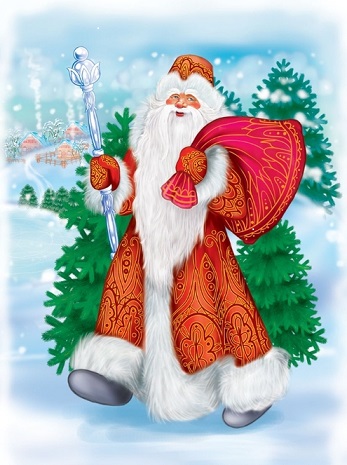 Подготовила и провела:воспитатель младшей смешанной группы Пантелеева.С.Ю2016гЦель: Создание благоприятных условий для развития музыкальных способностей у дошкольников посредством песен, танцев, игр. Задачи: Образовательные: расширять знания и интерес детей к сказкам и сказочным героям, знакомство с образом бабы яги; обогащать и активизировать словарный запас детей; Развивающие: развивать у детей музыкальные способности: музыкальный и ритмический слух, музыкальную память; развивать творческие способности у детей. Воспитательные: воспитывать коммуникативные навыки в общении со сверстниками и взрослым; воспитывать у детей интерес к познанию народной сказки. Интеграция образовательных областей: художественно-эстетическое развитие, социально-коммуникативное развитие, речевое развитие, познавательное развитие, физическое развитие. Под веселую музыку дети входят в зал и встают вокруг елки. Ведущая: День чудесный настает, К нам приходит Новый год. Праздник смеха и затей, Праздник сказки для детей. ХОРОВОД «ЁЛКА-ЁЛОЧКА» (дети садятся на стулья) Дети читают стихиВедущая:Мы ждали этот праздник,Когда же он придет.Наш славный, наш нарядныйВеселый Новый год!Ведущая: Ой, ребята, тише, тише… Что-то странное я слышу! Кто-то к нам сюда бежит, Кто-то к нам сюда спешит! В зал вбегает лиса Лиса: Что за сборище такое? Почему веселый смех? Я вам праздничек устрою – Разгоню сейчас же всех! Что бы такого сделать плохого?  (находит под елкой волшебную палочку). Ага, это же волшебная палочка Снегурочки! Наверное, она ее забыла. Сейчас я поколдую, На нее подую, (дует) Вокруг елки обегу, (обегает) Свой порядок наведу!  (кладет волшебную палочку обратно под елку) Теперь посмотрим, какой у вас праздник получится! Ха-ха-ха (убегает) Ведущая: Мне ребята, показалось Будто елка закачалась. Кто-то к нам сюда идет С нами встретить Новый год. (Под музыку входит Снегурочка) Снегурочка: Здравствуйте, ребята! В детский сад к вам торопилась И на елке очутилась. Ах, вот это красота, Собралась вся детвора! Ведущая: Здравствуй, Снегурочка. Мы с ребятами рады тебя видеть! Правда, ребята? Дети: ДА! Ведущая: Пора нам Новый год встречать, елку зажигать, а Дедушка Мороз еще не пришел, как же мы без него елку зажжем? Снегурочка: Это очень просто. У меня есть волшебная палочка… (ищет) Где же она? Кажется, я ее потеряла. А вы ее не видели, ребята? Дети: Она под елочкой. Снегурочка (берет из-под елки волшебную палочку): С помощью этой волшебной палочки мы с вами зажжем огоньки на нашей елочке. Надо только сказать волшебные слова. Раз, два, три, елочка гори! …. Не горит. Что же такое получается? Я, наверное, слова перепутала! В зал вбегает лиса) Лиса: Я хитрая лиса-Патрикеевна! И пришла я к вам на праздник, чтобы его испортить! Лиса: Ничего ты не перепутала. Это я твою волшебную палочку заколдовала, потому что меня на праздник не пригласили! Перепугаю вас всех! (грозит пальцем) Снегурочка: Хватит, Лиса нас пугать! Не боимся мы тебя! Ребята давайте попробуем вместе расколдовать волшебную палочку и зажечь елочку! Скажем дружно раз, два, три елочка гори! (зажигание повторить 3 раза, т. к с первого раза елочка не зажжется). Ура! у нас получилось, потому что мы вместе дружно сказали волшебные слова. Ведущая: У нас сегодня праздник, к нам скоро Дед Мороз придет. Вот он тебе покажет! Лиса: Вы не ждите Дед Мороза, Он к вам нынче не придет. И подарочков, конечно, Вам никто не принесет! Снегурочка:А вот и нет. Мы тебя бабуля заколдуем, а Дед Мороз придет и тебе покажет. Заколдуем ее ребята? Дети: Да! Снегурочка: Ребята повторяйте за мной раз, два, три Лиса усни! (повторить 3 раза) (засыпает)  Ведущая: Вот и хорошо! Лиса спит, а мы с вами будем дальше веселится. Снегурочка: Эй, снежиночки-сестрицы, Будем вместе веселиться, Все укроем покрывалом, Чтоб земле теплее стало. ТАНЕЦ СНЕЖИНОК Ведущая: Снегурочка, не пора ли нам Дедушку Мороза позвать? Снегурочка:А давайте, позовем снеговичков, чтобы они дорожку для Деда Мороза протоптали и он быстрее до нас добрался! ТАНЕЦ СНЕГОВИКОВ Снегурочка:А вдруг он заблудился? Или с дороги сбился? Давайте громко позовем, он нас услышит и придет. Вместе хором: Дед Мороз! (3 раза) (Звучит музыка, свет гаснет, появляется Дед Мороз). Дед Мороз: Здравствуйте, взрослые, здравствуйте, дети! Я — Дед Мороз самый лучший на свете! Помню, ровно год назад видел этих я ребят, Год промчался, словно час, я и не заметил, Вот я снова среди вас, дорогие дети! Ай да елка, просто диво, так нарядна, так красива, Я во всех садах бывал, лучше елки не видал! Ведущий: Очень ждали, Дед Мороз, мы тебя на вечер, До чего же рады все новогодней встрече. Хоровод мы заведем, Песню для тебя споем! ПЕСНЯ «Маленькой елочке…»Дед Мороз: А это кто у нас тут под елочкой спит? Дети: Лиса! Снегурочка: Дедушка, она волшебную палочку заколдовала, праздник нам хотела испортить. Но мы с ребятами сами ее обхитрили и усыпили. Дед Мороз: Ну-ка, плутовка-рыжая вставай! Что тут делаешь отвечай! Хватит, лиса, колдовать да капризы выставлять! Лучше б спела да сплясала! Лиса: Это я только колдовать? Вот, смотри! Вот, попробуй так! Дед Мороз: Вот, вот! Вот так и надо! Пляши, лиса, до упаду! ПЛЯСКА Лисы (Под музыку Калинка-малинка). Лиса: Дед Мороз, помоги! Дед Мороз, пощади! Пожалей меня, лису! Видишь, больше не могу! Дед Мороз: А детей обижать не будешь?  Лиса: Не буду! Дед Мороз: И про пакости забудешь?  Лиса: Ой, забуду! Дед Мороз: Ну, ладно! Правая нога остановись!  Лиса: Ой! Дед Мороз: Левая нога, остановись!  Лиса: Ой!. С вами я хочу играть И не буду вас пугать! Вот! Простите меня, пожалуйста! Снегурочка: Ребята, простим Лису Патрикеевну? Дети: да! Снегурочка: Тогда, лиса, поиграй вместе с нами! Игра в снежки Дед Мороз и Лиса играют с детьми в снежки(дети кидают снежки в лису и деда мороза, а они в детей)Дед Мороз: Ну, вот и хорошо! Лиса совсем добрая стала! В конце игры Дед мороз, как бы случайно, теряет свою рукавичку около лисы. Лиса ее подбирает. Дед Мороз: Молодцы, ребята! Как дружно поиграли. Ой, а где же моя рукавичка? Вы, ребята, ее не видели? Лиса: Видели-видели, Дед мороз, мы твою рукавичку! Только просто так мы ее не отдадим! Ты поиграй с нами, посмотри, какие ребята ловкие! Догоняй свою рукавичку! ИГРА «ПОЙМАЙ РУКАВИЧКУ» (Дети передают рукавичку по кругу, а Дед Мороз старается ее отнять. Наконец, Снегурочка или лиса жалеют Деда Мороза и отдают ему рукавичку). Дед Мороз: Ох, как жарко стало в зале, Как мы славно поиграли! А теперь нам, детвора, Почитать стихи пора! Снегурочка (ставит рядом с елкой стул для Деда Мороза): Садись, Дедушка, отдохни и послушай, какие стихотворения выучили ребята. Дети читают стихиДед Мороз: Молодцы, ребята, хорошие стихи прочитали. А сейчас, детвора, У меня для вас игра! ТАНЕЦ-ИГРА «Зайка-серенький» (в кругу) (После игры сесть на стулья)  Дед Мороз: Ох, и здорово играли!  Свою ловкость показали! Я, веселый Дед Мороз, Всем подарочки принес! Снегурочка внученька, неси сюда мой мешок скорее,  А ты лиса не сиди, иди Снегурочке помоги. Дед Мороз хочет развязать подарки, но у него не получается Дед Мороз: Вот так узел… Угу-гу! Развязать я не могу! Снегурочка: Ну-ка, дружно мы все хлопнем! Раз, два, три! (все хлопают) Бойко ножками притопнем! Раз, два, три! (все топают) Дед Мороз (дергает за бантик):  Узелки все развязались И подарки нам достались!  Звучит музыка, РАЗДАЧА ПОДАРКОВ. Снегурочка: Мы желаем, вам расти и не скучать, Мам и бабушек ничем не огорчать. Лиса: Закаляться вам желаем и умнетьИ за целый год ни разу не болетьДед Мороз: Никогда не зазнаваться И от лени избавляться! Ну а в будущем году Я проверить вас приду! Все вместе: До свидания! Герои уходят Ведущая: С Новым годом вас поздравляем, Счастья всей душой желаем! Чтоб прожить вам этот год Без печали и забот. (дети уходят) 